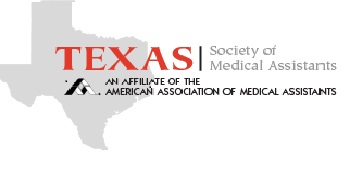 CONSENT TO SERVE FORM20__ – 20__ COMMITTEESAUDIT (Member)					BYLAWS (Member)	PUBLICATIONS (Chair/Member)		BUDGET & FINANCE (Member) PUBLIC POLICY	(Chair/Member)		CERTIFICATION (Chair/Member)EDUCATION (Chair)				MEMBERSHIP (Member) WEBSITE (Chair/Member)			WAYS & MEANS (Member)NOMINATION (Member)Ad-Hoc Committee’s (as needed)Name: _____________________________________ Credentials ____________________Address: ___________________________________________________________ ____________________________________________________________________________ Phone (______)  _______- _________  ( __ home  __ cell ___ work)Chapter: ___________________________  Chapter Board Position (if held): ______________Email:  ___________________________@ __________________ . _______________ I AM WILLING TO CHAIR THE FOLLOWING COMMITTEE(S): _______________________________________________________________________ _______________________________________________________________________ I AM WILLING TO SERVE ON THE FOLLOW COMMITTEE(S): _______________________________________________________________________ _______________________________________________________________________ Please mail or email completed form to:TSMA Executive Board2507 Clover RidgeLeague City, TX  77573 orpresident@mytsma.org